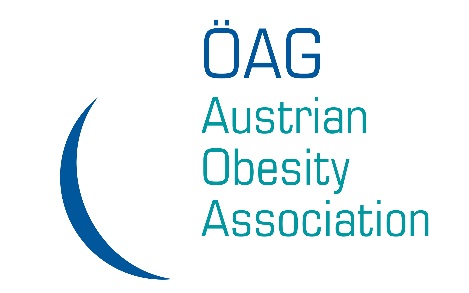 Gemeinsame Jahrestagungder Österreichischen Adipositas Gesellschaft und der Österreichischen Gesellschaft für Adipositas und Metabolische ChirurgieThema: Adipositas: Prävention – Medikation – OperationABSTRACTTitel: Autoren (Vorname und Nachname ausgeschrieben) / Klinik / Adresse / E-Mail-Adresse:Bitte kreuzen Sie an, ob Sie PHD-Student sind: Das Abstract soll folgenderweise gegliedert sein:Einleitung und FragestellungMaterial und MethodenErgebnisseSchlussfolgerungenTextumfang: max. 1.850 Anschläge / Schriftart: Arial / Schriftgröße: 12 / Sprache: deutsch